1	ВведениеВ Резолюции 70 (Пересм. Дубай, 2018 г.) подчеркивается значение учета гендерных факторов в МСЭ и содействия гендерному равенству и расширению прав и возможностей женщин посредством электросвязи/информационно-коммуникационных технологий (ИКТ). В настоящем документе приводится краткий обзор соответствующих видов деятельности и тенденций после Совета 2018 года. Дополнительная информация по гендерным вопросам и ИКТ размещена на веб-сайте МСЭ по гендерным вопросам.2	Сбор и отслеживание данныхМСЭ регулярно собирает и распространяет данные по показателям ИКТ, которые относятся к людям, получающим доступ к ИКТ и использующим ИКТ. Эти показатели также могут разбиваться по признакам пола, возраста, образования, статуса занятости и профессии. МСЭ ведет наблюдение и отслеживает три связанных с гендерными аспектами показателя, которые включены в систему мониторинга показателей ЦУР: 1) "процентная доля отдельных лиц, имеющих мобильный телефон, в разбивке по полу" (который является одним из показателей, связанных с гендерными аспектами), 2) "процентная доля отдельных лиц, пользующихся интернетом, в разбивке по полу", и 3) "процентная доля отдельных лиц, обладающих навыками в области ИКТ, в разбивке по полу". Панель мониторинга гендерного баланса МСЭ дает визуальное представление о соотношении полов в области ИКТ, на собраниях МСЭ и в самом МСЭ. На последней вкладке панели представлен общий состав персонала в разбивке по признаку пола и классам службы, а также гендерное представительство в процессах привлечения и подбора кадров. Отражено также гендерное представительство в комитетах, образованных в соответствии с уставными документами. Дополнительные сведения о мерах, предпринимаемых для достижения гендерного равенства в области людских ресурсов, содержатся в отчете Совету по Резолюции 48. 3	Осуществление Повестки дня на период до 2030 года и преодоление гендерного цифрового разрыва3.1	Всемирная встреча на высшем уровне по вопросам информационного общества (ВВУИО)В Заявлении ВВУИО+10 о выполнении решений ВВУИО и в разработанной ВВУИО+10 Концепции ВВУИО на период после 2015 года всем заинтересованным сторонам ВВУИО предлагается включить в основные направления деятельности принцип равноправия женщин и мужчин и применять ИКТ как инструмент для достижения этой цели. В качестве координатора процесса ВВУИО МСЭ работает с координаторами ООН по Направлениям деятельности ВВУИО и в рамках МСЭ, с тем чтобы в полной мере интегрировать принципы гендерного равенства в связанные с ВВУИО стратегии. Эта работа особенно ярко проявляется в Форуме ВВУИО, аналитическом процессе ВВУИО, наградах ВВУИО, Группе ООН по вопросам информационного общества (ГИО ООН) и Партнерстве по измерению ИКТ в целях развития и содействует реализации этих принципов для обеспечения того, чтобы информационное общество служило расширению прав и возможностей женщин и их полномасштабному участию на основе равенства во всех областях жизни общества и во всех процессах принятия решений. Одним из успешных примеров этих совместных усилий является Форум ВВУИО, где ставится задача обеспечить участие женщин и мужчин по принципу 50:50.3.2	Инициатива "Африканские девушки могут писать коды" (AGCCI)МСЭ и Структура "ООН-Женщины", совместно с Комиссией Африканского союза, приступили к реализации Инициативы "Африканские девушки могут писать коды". AGCCI – это рассчитанная на четыре года программа, целью которой является профессиональная подготовка и расширение прав и возможностей девушек и молодых женщин в возрасте от 17 до 20 лет в различных странах Африки, чтобы они могли стать компьютерными программистами, разработчиками и проектировщиками. Основные задачи: содействовать освоению девушками ИКТ, а молодыми женщинами и девушками – цифровых навыков; стимулировать африканские страны к включению в образовательные программы изучение ИКТ, для того чтобы предоставить девушкам и молодым женщинам больше возможностей для приобретения цифровых навыков; организовать сеть женщин в ИКТ, которые будут служить образцом для подражания; и создать платформу онлайнового сообщества для обмена опытом разработки кодов.3.3	День "Девушки в ИКТ"Международный День "Девушки в ИКТ" отмечается каждый четвертый четверг апреля для стимулирования большего числа девушек и молодых женщин к выбору профессий в сфере ИКТ и учебе в этой области. Эта кампания со времени ее учреждения в 2011 году до 2018 года включительно охватила 357 000 девушек в 171 стране. Число учетных записей Twitter с хэштегом #GirlsinICT достигло 93 миллионов, а число просмотров Портала МСЭ "Девушки в ИКТ" превысило 1 миллион, что помогает повысить осведомленность о значении привлечения большего числа женщин и девушек к выбору профессий в сфере ИКТ и учебе в этой области. В 2018 году в этот день прошли свыше 2186 мероприятий в 131 стране, причем флагманское мероприятие Дня "Девушки в ИКТ" прошло в Женеве. Следующий Международный день "Девушки в ИКТ" пройдет 25 апреля 2019 года. Теперь этот день отмечается в рамках ООН.3.4	РАВНЫЕ: Глобальное партнерство в интересах сокращения гендерного цифрового разрываРАВНЫЕ, Глобальное партнерство за гендерное равенство в цифровую эпоху, имеет целью создание сети организаций, которые работали бы вместе, чтобы обеспечить предоставление женщинам доступа, наделение их навыками и развитие потенциала лидерства у девушек и женщин для работы в отрасли ИКТ. У партнерства пять основателей: Ассоциация GSM, ЦМТ, МСЭ, УООН и Структура "ООН-Женщины"; 40 партнеров и 26 членов исследовательской группы, которые все работают сообща, чтобы решить проблему гендерного цифрового разрыва. В рамках глобальной основы действий основное внимание уделяется трем взаимодополняющим и сквозным сферам действий: 1) доступ; 2) квалификация; и 3) руководящие роли.3.5	Награды "РАВНЫЕ в технологиях"Пятая ежегодная церемония вручения наград "РАВНЫЕ в технологиях" (ранее Награды GEM-TECH) прошла 21 сентября 2018 года в Нью-Йорке. В этом году было представлено более 300 проектов от заинтересованных сторон различных стран мира. Наградами были отмечены четыре победителя в категориях "Доступ", "Квалификация", "Исследования" и "Руководящие роли". Вручение наград "РАВНЫЕ в технологиях" стало возможным благодаря партнерству с Федеральным управлением связи Швейцарской Конфедерации (OFCOM) и Обществом Интернета, а также благодаря поддержке со стороны компании Verizon. Информация о деятельности РАВНЫХ в области инвестиций размещена здесь, а о 25 способах стать инженером с более широким кругозором можно прочитать здесь.3.6	Комиссия по широкополосной связи – Рекомендации по сокращению гендерного цифрового разрываРабочая группа по гендерному цифровому разрыву Комиссии по широкополосной связи, возглавляемая Ассоциацией GSM и ЮНЕСКО, в марте 2017 года представила комплекс рекомендаций по принятию мер для содействия сокращению гендерного цифрового разрыва в доступе к интернету и широкополосной связи и для уточнения взаимодополняющих ролей различных участников. На ежегодном собрании Комиссии по широкополосной связи в интересах устойчивого развития в Нью-Йорке в сентябре 2018 года эта Группа представила второй отчет о ходе своей работы "Преодоление гендерного разрыва в доступе к интернету и широкополосной связи и их использовании". В нем содержатся обновленные сведения о ходе работы по обязательствам членов рабочей группы в отношении проведения четырех групп действий, рекомендованных в итоговом документе в марте 2017 года. С настоящего времени за обновление этих сведений несет ответственность Глобальное партнерство РАВНЫЕ.4	Расширение участия женщин в собраниях и конференциях МСЭ4.1	Гендерное равенство в делегациях и на конференцияхПосле участия в составлении публикации "Формирование международной повестки дня: Делая голоса женщин слышнее на межправительственных форумах" МСЭ предпринимает дополнительные усилия для обеспечения гендерного баланса в представленности и участии. В циркулярных письмах, рассылаемых Членам, рекомендуется обеспечивать гендерный баланс в представленности и выдвигать женщин на ключевые роли. Генеральный секретарь указал, что во всех пригласительных письмах, подписываемых им самим, должно содержаться предложение, рекомендующее обеспечивать наличие женщин-делегатов/участников.4.2	Полномочная конференция 2018 года в Дубае (ПК-18) Генеральный секретарь взял на себя личное обязательство содействовать представленности женщин в делегациях и на ключевых ролях председателей и заместителей председателей на ПК-18. Из семи председателей четверо были женщинами, а участие женщин-делегатов увеличилось на 3,5 процентных пункта. Увеличение процентной доли было небольшим, но произошло изменение в понимании значения участия женщин, в первую очередь в связи с избранием Дорин Богдан-Мартин в качестве первой женщины – избираемого должностного лица в МСЭ. Информация по распределению полов регулярно включалась в статистические данные по регистрации и распространялась. Проводился анализ веб-трансляции конференции для определения времени выступлений женщин и мужчин посредством машинного обучения, в партнерстве с Лабораторией Университета Южной Каролины по анализу и интерпретации сигналов (USC/SAIL); результаты размещались на панели мониторинга гендерного баланса.4.3	Инициатива МСЭ "Сеть женщин в интересах ВКР" (NOW)На ВСР-16 было объявлено об инициативе МСЭ "Сеть женщин в интересах ВКР" (NOW). Инициатива NOW способствует гендерному балансу в принимающих решения органах, группах экспертов, предусмотренных уставными документами комитетах и исследовательских комиссиях на мероприятиях МСЭ-R для создания потенциала на начальных этапах подготовки к ВКР-19 и стимулирования более широкого участия женщин-делегатов, в том числе в должностях председателей и заместителей председателей. В ходе собраний исследовательских комиссий МСЭ-R, а также региональных подготовительных собраний к ВКР-19 были проведены несколько сессий и циклов программ наставничества. Данные и другие сведения теперь доступны на веб-сайте NOW. Групповая дискуссия NOW "Принятие решение в области ИКТ на международном уровне – где женщины?" была проведена на Форуме ВВУИО в марте 2018 года, на ней обсуждалась текущая ситуация, роль женщин в процессах принятия решений на международном уровне, а также переосмыслялось формирование мира ИКТ для расширения участия в нем. На этой сессии также обсуждалось участие в ВКР и подготовительных процессах, а также то, как женщины в секторе радиосвязи могут участвовать в жизни этого сообщества, способствовать общей работе и создавать потенциал в сообществе NOW.4.4	Установление стандарта гендерного равенстваВ соответствии с Резолюцией 55 (Пересм. Хаммамет, 2016 г.) МСЭ-Т Директор БСЭ д-р Чхе Суб Ли продолжает принимать меры для совершенствования гендерного равенства в БСЭ и МСЭ-Т. В 2018 году 60 процентов повышения классов службы в БСЭ относились к женщинам категории специалистов. Что касается активного участия в мероприятиях МСЭ-Т, 34 процента экспертов, выступавших на Саммите ИИ 2018 года, были женщинами. Последнее по порядку, но не по значению: БСЭ поддержало инициативу ЕЭК ООН "Учитывающие гендерные аспекты стандарты", цель которой заключается в совершенствовании гендерного баланса в разработке стандартов и обеспечении того, чтобы в содержании стандартов и их воздействии при реализации учитывались гендерные аспекты.5	Институциональная осведомленность в вопросах гендерного равенства и учета гендерных аспектов5.1	Международная женевская сеть борцов за гендерное равенствоГенеральный секретарь МСЭ является одним из основателей женевского отделения Международной сети борцов за гендерное равенство и взял на себя обязательство обеспечивать гендерное равенство в групповых обсуждениях и не допускать наличия лиц только одного пола в групповых обсуждениях. Как и каждый год, Генеральный секретарь в 2019 году обязался: 1) проводить кампанию информирования общественности для повышения осведомленности и содействия равному доступу к инфраструктуре ИКТ; и 2) увеличивать число стран, собирающих и распространяющих на глобальном/региональном/национальном уровнях данные в разбивке по признакам пола и возраста по доступу к ИКТ, их использованию, цифровым навыкам, а также расширять предпринимаемые МСЭ усилия по содействию странам в создании необходимого потенциала для сбора требуемых данных.5.2	МСЭ как безопасная и профессиональная средаПолитика абсолютной нетерпимости в отношении сексуальных домогательств была обнародована и осуществляется в МСЭ. В начале 2018 года в МСЭ была создана целевая группа, а в апреле проведено обследование всего персонала по вопросам сексуальных домогательств. В ноябре МСЭ также принял участие, наряду с 30 организациями системы ООН, в проводившемся в рамках ООН обследовании по вопросам сексуальных домогательств. Откликнувшись на призыв кампании Отделения Организации Объединенных Наций в Женеве "Скажи "нет" дискриминации по признаку пола", МСЭ провел кампанию по повышению осведомленности о сексистских взглядах и поведении. Стремление МСЭ к созданию безопасной и гармоничной рабочей обстановки соответствует задачам целевой группы Координационного совета руководителей (КСР) по борьбе с сексуальными домогательствами в системе Организации Объединенных Наций. В работе основное внимание уделяется расширению масштабов механизмов профилактики и реагирования на сексуальные домогательства, причем особое значение имеют согласованная политика ООН, совершенствование отчетности и ответственности, а также улучшение связи и профессиональной подготовки. МСЭ также принимает участие в деятельности рабочей подгруппы по кодексу поведения для предотвращения сексуальных домогательств во время мероприятий ООН или в связи с ними; с кодексом можно ознакомиться в разделе веб-сайта "Информация для делегатов".5.3	Сеть женщин-инженеров БР в космическом секторе Для повышения своей известности в космическом секторе женщины-инженеры БР продолжают привлекать основные заинтересованные стороны и делегатов, укрепляя внутренние сети в МСЭ. В 2018 году сеть снова приняла участие в Дне "Девушки в ИКТ", проведя скоростные сессии наставничества, презентации деятельности в космическом секторе вне МСЭ для взаимодействия с организациями, заинтересованными в участии женщин в отраслях STEM, женщинами-предпринимателями, а также встречи с основными заинтересованными сторонами сектора. Цель заключается в поощрении и подготовке равного и активного участия в деятельности космического сектора на всех уровнях.5.4	Отчетность по плану ООН-SWAPОбщесистемный план действий Организации Объединенных Наций по гендерному равенству и учету гендерных факторов (ООН-SWAP) – это система подотчетности, применимая ко всем организациям системы ООН и предназначенная для измерения, наблюдения и контроля прогресса в разработке единого свода стандартов гендерного равенства. Отчеты МСЭ анализирует Структура "ООН-Женщины", а затем они официально признаются письмом с аналитическим обзором деятельности МСЭ (C19/INF/2). Был достигнут прогресс по семи показателям; всего по 6 из 15 показателей требования были выполнены или перевыполнены, что означает соблюдение на 40%. Это послужило завершением первого этапа ООН-SWAP.Требования были повышены, и в этом году началось предоставление отчетности по ООН-SWAP2.0. Подробные данные содержатся в презентации для РГС-ФЛР.5.5	Планирование в области гендерного равенства и учета гендерных факторов в МСЭМСЭ работает над тем, чтобы обеспечивать включение гендерной проблематики в рабочие программы, методы управления и деятельность по развитию людских ресурсов Союза. Это осуществлялось в рамках особого ежегодного плана действий в области GEM на протяжении последних двух лет. В истинном духе учета гендерных факторов теперь это планирование включено в Стратегический план МСЭ в области людских ресурсов (СП ЛР) и оперативные планы Генерального секретариата и Секторов на период 2020–2023 годов. Планирование будет проводиться в соответствии с передовым опытом, накопленным в рамках ООН-SWAP с целью постоянного совершенствования соблюдения МСЭ положений ООН-SWAP. В новой системе планирования основное внимание будет уделяться следующему; нумерация соответствует показателям деятельности ООН-SWAP.2	Представление отчетов высокого уровня о деятельности, связанной с гендерными аспектами и достижением ЦУР 5;3	Включение планирования в области GEM в оперативные планы и Стратегический план в области людских ресурсов; включение анализа гендерных факторов;6	Обновление политики МСЭ в области гендерного равенства и учета гендерных аспектов;7	Пропаганда руководством МСЭ гендерного равенства среди широкой общественности и внутри организации;8	Управление деятельностью, осуществляемой с учетом гендерных аспектов;9	Руководящие указания по повышению практической ценности и внедрению контрольных показателей гендерного характера;10	Установка базового целевого финансового показателя в области GEM в МСЭ;11	Гендерный паритет в комитетах, созданных в соответствии с уставными документами;12	Разработка стратегии гендерного паритета в рамках стратегии в области ЛР, в соответствии со стратегией Генерального секретаря ООН;13.1	Безопасная и гармоничная рабочая обстановка, свободная от сексуальных домогательств; при участии целевой группы КСР;13.2	Политика сбалансированности работы и личной жизни с учетом гендерных аспектов и ее осуществление;13.3	Создание механизма мониторинга организационной структуры; обследование среди персонала;14	Оценка потенциала в области гендерного равенства;15	Подготовка координаторов ЦГГ по гендерным вопросам и включение гендерных элементов в программу подготовки/брошюру;16	Обновление связи по вопросам GEM; внутренняя сеть;17	Экспертная оценка отчета за 2018 год по линии UN-SWAP.______________СОВЕТ 2019
Женева, 10–20 июня 2019 года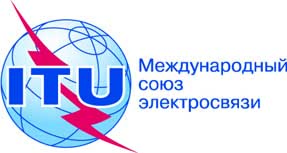 Пункт повестки дня: PL 1.9Документ C19/6-RПункт повестки дня: PL 1.98 марта 2019 годаПункт повестки дня: PL 1.9Оригинал: английскийОтчет Генерального секретаряОтчет Генерального секретаряДЕЯТЕЛЬНОСТЬ МСЭ, СВЯЗАННАЯ С РЕЗОЛЮЦИЕЙ 70 (ПЕРЕСМ. дубай, 2018 г.) и новым подходом к планированию в области гендерного равенства и учета гендерных факторовДЕЯТЕЛЬНОСТЬ МСЭ, СВЯЗАННАЯ С РЕЗОЛЮЦИЕЙ 70 (ПЕРЕСМ. дубай, 2018 г.) и новым подходом к планированию в области гендерного равенства и учета гендерных факторовРезюмеВ настоящем документе содержится краткое описание деятельности МСЭ по выполнению Резолюции 70 (Пересм. Дубай, 2018 г.) и представляется новый подход к планированию в области гендерного равенства и учета гендерных факторов.Необходимые действияСовету предлагается принять отчет к сведению.____________Справочные материалыРезолюция 70 (Пересм. Дубай, 2018 г.) ПК, Документы C13/INF/11, C13/39, C14/6, C15/6, C16/6, C17/6, C18/13, C18/INF/3, C19/INF/2, C19/24 Совета